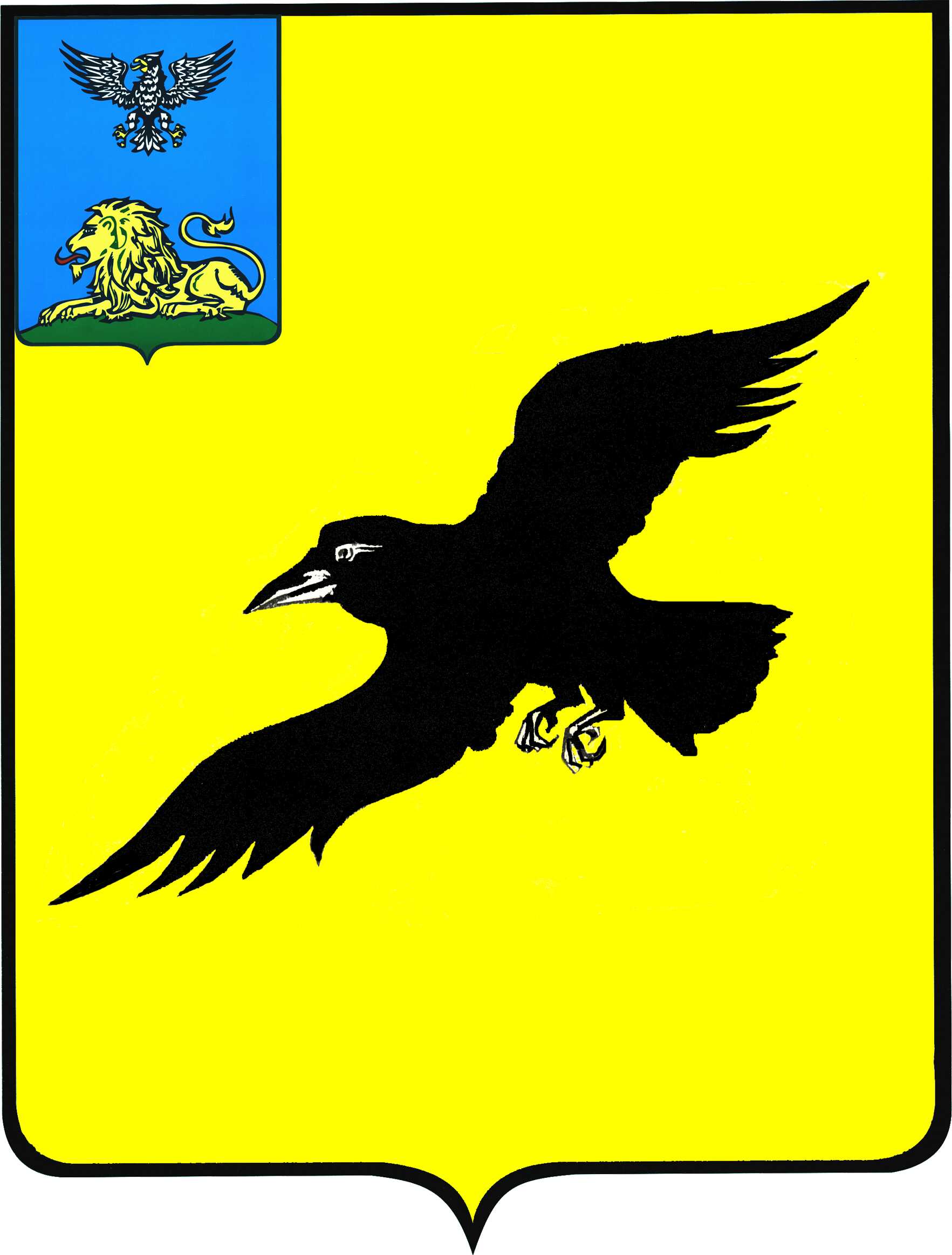 Б е л г о р о д с к а я   о б л а с т ьАДМИНИСТРАЦИЯ ГРАЙВОРОНСКОГО ГОРОДСКОГО ОКРУГАПОСТАНОВЛЕНИЕГрайворон«_09_ »  _августа_ 2022_ г.								        № _556_В соответствии с постановлением администрации Грайворонского городского округа от 25 ноября 2019 года № 729 «Об утверждении Порядка разработки и оценки эффективности муниципальных программ Грайворонского городского округа», а также с целью совершенствования и развития форм участия жителей в общественном самоуправлении Грайворонского городского округа постановляю:1.	Внести следующие изменения в постановление администрации  Грайворонского городского округа от 28 декабря 2018 года № 21 
«Об утверждении муниципальной программы Грайворонского городского округа «Развитие общественного самоуправления на территории Грайворонского городского округа на 2019-2021 годы» (далее – Программа):-	в заголовке к тексту постановления, в пункте 1 постановления слова «на 2019-2021 годы» исключить;-	муниципальную программу Грайворонского городского округа «Развитие общественного самоуправления на территории Грайворонского городского округа», утвержденную в пункте 1 вышеназванного постановления, изложить в редакции согласно приложению к настоящему постановлению.2.	Опубликовать настоящее постановление в газете «Родной край»                      и сетевом издании «Родной край 31» (rodkray31.ru), разместить на официальном сайте органов местного самоуправления Грайворонского городского округа (graivoron.ru).3.	Контроль за исполнением постановления оставляю за собой.Приложение УТВЕРЖДЕНАпостановлением администрации Грайворонского городского округаот «_09_»_августа_2022 года №_556_МУНИЦИПАЛЬНАЯ ПРОГРАММАГрайворонского городского округа«Развитие общественного самоуправления 
на территории Грайворонского городского округа»Паспорт муниципальной программы «Развитие общественного самоуправления 
на территории Грайворонского городского округа»1. Общая характеристика сферы реализации муниципальной программы, в том числе формулировки основных проблем в указанной сфере и прогноз ее развитияМестное самоуправление в Российской Федерации составляет одну 
из основ конституционного строя. Его положение в политической системе российского общества определяется тем, что местное самоуправление наиболее приближено к населению. Рационально организованное местное самоуправление позволяет эффективно использовать местные ресурсы, снимать социальную напряженность в обществе, повышать доверие населения к власти.Общественное самоуправление – гражданский институт, обеспечивающий участие представителей различных групп населения 
в решении проблем и удовлетворении потребностей определенной территории. Взаимодействие органов местного самоуправления и общественного сообщества подразумевает, что они партнеры в достижении общей цели: повышение уровня и качества жизни населения. К окончанию реализации первого этапа программы «Развитие общественного самоуправления на территории Грайворонского городского округа» общественное самоуправление округа выглядит следующим образом.В качестве единиц общественного самоуправления выделены территории внутри округа с учетом административно-территориального деления, исторических, культурных, социально-экономических, коммунальных и иных особенностей территории, всего 12 сельских и 1 городская территория. Данные территории представляют собой внутренне целостные сегменты округа. Территория самоуправления – часть территории округа, на которой граждане осуществляют общественное самоуправление по месту их жительства или деятельности.Территории самоуправления возглавляют территориальные Советы – высшие органы общественного самоуправления. Соответственно всего 
в Грайворонском городском округе сформировано 13 Советов территорий.Председателем Совета территории назначается депутат Совета депутатов Грайворонского городского округа, избранный на данной территории 
по одномандатному избирательному округу, или активный житель территории, заслуживший авторитет среди жителей.В структуру территорий самоуправления органично вписываются органы ТОС, призванные реализовывать интересы граждан, проживающих на данной территории. В рамках реализации первого этапа Программы на территории, закреплённой за тем или иным ТОС, исходя из особенностей населенного пункта, сформированы уличные и дворовые комитеты – первичное звено общественного самоуправления.Уличные комитеты сформированы из жильцов той или иной улицы. Членами уличного комитета из своего состава избран старший – председатель уличного комитета, который организует работу уличного комитета.Дворовые комитеты сформированы также по территориальному принципу, объединяя жильцов нескольких дворов, расположенных 
по соседству. Жильцами также избран старший – председатель дворового комитета, который организует работу дворового комитета.Дворовые и уличные комитеты входят в состав ТОС. Председатель ТОС вместе с дворовыми и уличными комитетами осуществляют общественное самоуправление на вверенной территории и входят в состав Совета 
по развитию территории.В населенных пунктах Грайворонского городского округа с малой численностью населения и удаленностью от административного центра 
для организации взаимодействия органов местного самоуправления и жителей населенного пункта при решении вопросов местного значения назначены старосты сельского населенного пункта. В состав территориального Совета также вошел весь актив данной территории: предприниматели, семейный врач, старшие участковые инспектора, директора школ, заведующие ДОУ, директора ДК, представители общественных организаций, представители почтовых отделений, представители органов социальной защиты населения, настоятель храма, расположенного 
на данной территории.Реализация муниципальной программы необходима для дальнейшего развития и совершенствования форм участия жителей в местном самоуправлении и принятии социально значимых решений, выявления общественно-инициативных граждан, координации и содействия развитию 
их деятельности в сфере общественного самоуправления, создания условий 
для открытого диалога между гражданами и местным самоуправлением.Наряду с общественным самоуправлением, некоммерческие организации (НКО) являются основными институтами гражданского общества и значимыми партнерами органов местного самоуправления в решении стоящих перед обществом задач. Большинство некоммерческих организаций являются социально ориентированными и осуществляют деятельность, направленную 
на решение социальных проблем, развитие гражданского общества.Отражая интересы различных групп населения, социально ориентированные НКО играют значимую роль в развитии общества, принимают участие в мероприятиях, призванных улучшить уровень жизни жителей городского округа, способствуют возникновению у населения гражданской ответственности, формированию активной жизненной позиции, развитию новых форм самоорганизации и самоуправления.На территории Грайворонского городского округа осуществляют свою деятельность 44 НКО. Одна из задач данной муниципальной программы - создать условия для эффективной деятельности и развития некоммерческих организации.Итогом развития общественного самоуправления должно стать повышение эффективности решения всего комплекса вопросов местного значения; учет и воплощение в жизнь пожеланий граждан, живущих либо работающих на конкретной территории. В конечном счете, настоящая муниципальная программа призвана сосредоточить усилия сообщества городского округа и реализовать все потенциальные возможности института общественного самоуправления в деле повышения качества жизни граждан.Настоящая муниципальная программа предусматривает совершенствование формы общественного самоуправления Грайворонского городского округа, путем:-	проведения ревизии работы территориального общественного самоуправления в округе;-	формирования системы материального и нематериального стимулирования субъектов общественного самоуправления;-	проведения мероприятий в населенных пунктах, призванных налаживать и развивать социальные связи, добрососедские отношения;-	оказания поддержки некоммерческим организациям округа.Реализация муниципальной программы позволит органам местного самоуправления принимать важные решения тех или иных вопросов совместно с общественностью, что, в свою очередь, значительно снизит недовольство населения. 2. Цели и задачи муниципальной программыОсновной целью муниципальной программы является совершенствование 
и развитие форм участия жителей в местном самоуправлении и принятии социально значимых решений на территории Грайворонского городского округа.Для достижения поставленной цели необходимо решение следующих задач:1.	Создание механизма поддержки и взаимодействия органов местного самоуправления с населением округа по решению общественно-значимых вопросов.2.	Выявление общественно-инициативных граждан, координация и содействие развитию их деятельности в сфере общественного самоуправления.3.	Создание условий для эффективного решения органами общественного самоуправления проблем самоуправляемых территорий. 4.	Содействие формированию на территории округа развитой сети институтов гражданского общества.5.	Создание условий для открытого диалога между гражданами и местным самоуправлением.6.	Стимулирование органов общественного самоуправления путем проведения ежегодных конкурсов социально-значимых проектов среди жителей округа.7.	Повышение результативности и обеспечение высокой эффективности работы органов местного самоуправления.3. Описание основных конечных результатов реализации муниципальной программыОсновные конечные результаты данной муниципальной программы:-	организация эффективной системы взаимодействия органов местного самоуправления и общественного самоуправления Грайворонского городского округа;-	увеличение количества социальных инициатив, реализованных общественным самоуправлением;-	увеличение доли удовлетворенности населения деятельностью органов местного самоуправления;-	расширение возможностей участия органов общественного самоуправления в решении социальных проблем территории проживания;-	высокий уровень социальной стабильности за счет формирования прочных институтов гражданского общества (отсутствие акций протеста, снижение числа жалоб на органы местного самоуправления, адресованных на областной 
и федеральный уровни власти).В реализации муниципальной программы принимают участие все жилые населенные пункты Грайворонского городского округа.4. Сроки и этапы реализации муниципальной программыРеализация муниципальной программы осуществляется в 2 этапа:1 этап - 2019-2021 годы;2 этап - 2022-2026 годы.5. Механизм осуществления муниципальной программыВ целях выполнения мероприятий муниципальной программы «Развитие общественного самоуправления на территории Грайворонского городского округа» соответствующими структурными подразделениями администрации округа разрабатываются правовые акты, необходимые информационно-методические документы для деятельности общественного самоуправления.Финансирование мероприятий программы осуществляется в установленном порядке.6. Система основных мероприятий и показателей муниципальной программына I этапе реализацииТаблица 1 Система основных мероприятий и показателей муниципальной программына II этапе реализацииТаблица 2Меры правового регулированияСоветы территорий Грайворонского городского округа действуют 
в соответствии с Конституцией Российской Федерации, Федеральным законом 
от 06 октября 2003 года №131-ФЗ «Об общих принципах организации местного самоуправления в Российской Федерации», Федеральным законом от 12 января 
1996 года № 7-ФЗ «О некоммерческих организациях», законами Белгородской области, Уставом Грайворонского городского округа, нормативными правовыми актами органов местного самоуправления Грайворонского городского округа. В рамках реализации первого этапа муниципальной программы были приняты следующие нормативно-правовые акты:-	решение Совета депутатов Грайворонского городского округа 
от 24 января 2019 года № 132 «О Положении о формировании и осуществлении деятельности Совета по развитию Безыменской сельской территории Грайворонского городского округа»;-	решение Совета депутатов Грайворонского городского округа 
от 24 января 2019 года № 133 «О Положении о формировании и осуществлении деятельности Совета по развитию Головчинской сельской территории Грайворонского городского округа»;-	решение Совета депутатов Грайворонского городского округа 
от 24 января 2019 года № 134 «О Положении о формировании и осуществлении деятельности Совета по развитию Гора-Подольской сельской территории Грайворонского городского округа»;-	решение Совета депутатов Грайворонского городского округа 
от 24 января 2019 года № 135 «О Положении о формировании и осуществлении деятельности Совета по развитию Горьковской сельской территории Грайворонского городского округа»;-	решение Совета депутатов Грайворонского городского округа 
от 24 января 2019 года № 136 «О Положении о формировании и осуществлении деятельности Совета по развитию Доброивановской сельской территории Грайворонского городского округа»;-	решение Совета депутатов Грайворонского городского округа 
от 24 января 2019 года № 137 «О Положении о формировании и осуществлении деятельности Совета по развитию Дорогощанской сельской территории Грайворонского городского округа»;-	решение Совета депутатов Грайворонского городского округа 
от 24 января 2019 года № 138 «О Положении о формировании и осуществлении деятельности Совета по развитию Дунайской сельской территории Грайворонского городского округа»;-	решение Совета депутатов Грайворонского городского округа 
от 24 января 2019 года № 139 «О Положении о формировании и осуществлении деятельности Совета по развитию Ивано-Лисичанской сельской территории Грайворонского городского округа»;-	решение Совета депутатов Грайворонского городского округа 
от 24 января 2019 года № 140 «О Положении о формировании и осуществлении деятельности Совета по развитию Козинской сельской территории Грайворонского городского округа»;-	решение Совета депутатов Грайворонского городского округа 
от 24 января 2019 года № 141 «О Положении о формировании и осуществлении деятельности Совета по развитию Мокроорловской сельской территории Грайворонского городского округа»;-	решение Совета депутатов Грайворонского городского округа 
от 24 января 2019 года № 142 «О Положении о формировании и осуществлении деятельности Совета по развитию Новостроевской сельской территории Грайворонского городского округа»;-	решение Совета депутатов Грайворонского городского округа 
от 24 января 2019 года № 143 «О Положении о формировании и осуществлении деятельности Совета по развитию Смородинской сельской территории Грайворонского городского округа»;-	решение Совета депутатов Грайворонского городского округа 
от 24 января 2019 года № 144 «О Положении о формировании и осуществлении деятельности Совета по развитию Грайворонской городской территории Грайворонского городского округа»;-	решение Совета депутатов Грайворонского городского округа 
от 25 апреля 2019 года № 196 «О Положении о старосте сельского населенного пункта Грайворонского городского округа»;-	решение Совета депутатов Грайворонского городского округа 
от 27 июня 2019 года № 228 «О назначении старост сельских населенных пунктов на территории Грайворонского городского округа»;-	решение Совета депутатов Грайворонского городского округа 
от 26 сентября 2019 года № 238 «О назначении старост сельских населенных пунктов на территории Грайворонского городского округа»;-	решение Совета депутатов Грайворонского городского округа 
от 27 января 2021 года № 376 «Об утверждении порядка выдвижения, внесения, обсуждения, рассмотрения инициативных проектов, а также проведения 
их конкурсного отбора на территории Грайворонского городского округа».В рамках реализации второго этапа муниципальной программы будут приняты следующие нормативно-правовые документы:Ресурсное обеспечение на реализацию основных мероприятий муниципальной программы за счет средств бюджета Грайворонского городского округа на I этапе реализации Муниципальная программа реализуется за счет средств бюджета Грайворонского городского округа, выделенных 
в установленном порядке. Объемы финансирования настоящей муниципальной программы носят прогнозный характер 
и подлежат ежегодному уточнению при формировании проектов бюджета округа на очередной финансовый год, исходя 
из возможностей бюджета.Таблица 1Ресурсное обеспечение и прогнозная (справочная) оценка расходов на реализацию основных мероприятий муниципальной программы за счет средств бюджета Грайворонского городского округа на II этапе реализации Муниципальная программа реализуется за счет средств бюджета Грайворонского городского округа, выделенных 
в установленном порядке. Объемы финансирования настоящей муниципальной программы носят прогнозный характер 
и подлежат ежегодному уточнению при формировании проектов бюджета округа на очередной финансовый год, исходя 
из возможностей бюджета.Таблица 2Сведения о методике расчета показателей конечного результата муниципальной программыАнализ рисков реализации муниципальной программыПри реализации муниципальной программы осуществляются меры, направленные на снижение последствий рисков и повышение уровня гарантированности достижения предусмотренных в ней конечных результатов.Сводный анализ рисков, их вероятности и силы влияния, а также мер 
по их минимизации при реализации муниципальной программы приведен 
в таблице.Риски невыполнения муниципальной программыОценка планируемой эффективности муниципальной программыОценка эффективности муниципальной программы будет ежегодно производиться на основе использования системы целевых индикаторов, которые обеспечат мониторинг динамики изменений ситуации 
в Грайворонском городском округе за оцениваемый период с целью уточнения задач и мероприятий муниципальной программы.В результате реализации системы мероприятий программы, направленной на создание благоприятных условий для повышения устойчивого 
и динамичного развития общественного самоуправления, развития деятельности некоммерческих организаций, будет получен позитивный социальный эффект:-	привлечение внимания жителей округа к существующим проблемам;-	создание условий для взаимодействия органов местного самоуправления и общественного самоуправления; -	информирование населения о результатах деятельности органов общественного самоуправления, некоммерческих организаций, повышение имиджа органов местного самоуправления в целом;-	своевременное изучение существующих проблем для выработки новых методик и планирования работы по выявленным вопросам;-	поддержка активной жизненной позиции у населения;-	выявление и продвижение талантливых людей, проживающих 
на территории Грайворонского городского округа;-	активное вовлечение в решение социально важных задач молодежи округа.Эффективность и результативность реализации мероприятий программы будут оцениваться ежегодно в соответствии с количественными показателями целевых индикаторов муниципальной программы.О внесении изменений в постановление администрации Грайворонского городского округа 
от 28 декабря 2018 года № 21Глава администрации Г.И. БондаревНаименование муниципальной программы: «Развитие общественного самоуправления на территории Грайворонского городского округа» 
(далее – муниципальная программа)Наименование муниципальной программы: «Развитие общественного самоуправления на территории Грайворонского городского округа» 
(далее – муниципальная программа)Ответственный исполнитель муниципальной программыаппарат главы администрации Грайворонского городского округаСоисполнители муниципальной программызападное территориальное управление администрации Грайворонского городского округа;восточное территориальное управление администрации Грайворонского городского округа;Совет депутатов Грайворонского городского округа.Участники муниципальной программызападное территориальное управление администрации Грайворонского городского округа;восточное территориальное управление администрации Грайворонского городского округа;Совет депутатов Грайворонского городского округа.Цель муниципальной программысовершенствование и развитие форм участия жителей в общественном самоуправлении 
и принятии социально значимых решений 
на территории Грайворонского городского округаЗадачи муниципальной программы1. Создание механизма поддержки и взаимодействия органов местного самоуправления 
с населением округа по решению общественно-значимых вопросов.2. Выявление общественно-инициативных граждан, координация и содействие развитию 
их деятельности в сфере общественного самоуправления.3. Создание условий для эффективного решения органами общественного самоуправления проблем самоуправляемых территорий.4. Содействие формированию на территории округа развитой сети институтов гражданского общества.5. Создание условий для открытого диалога между гражданами и местным самоуправлением.6. Стимулирование органов общественного самоуправления путем проведения ежегодных конкурсов социально-значимых проектов среди жителей округа.7. Повышение результативности и обеспечение   высокой эффективности работы органов местного самоуправления.Этапы и сроки реализации муниципальной программыРеализация муниципальной программы осуществляется в 2 этапа:1 этап - 2019-2021 годы;2 этап - 2022-2026 годы.Мероприятия реализуются на протяжении всего срока её реализации.Объем бюджетных ассигнований муниципальной программы 
за счет средств муниципального  бюджета 
(с расшифровкой плановых объемов бюджетных ассигнований 
по годам 
ее реализации)Планируемый общий объем финансирования программы в 2019 - 2026 годах за счет всех источников финансирования составит 
33 089 000 рублей.Бюджет Грайворонского городского округа:2019 год – 200 000 рублей;2020 год – 350 000 рублей;2021 год – 1 620 000 рублей;2022 год – 4 339 000 рублей;2023 год – 6 520 000 рублей;2024 год – 6 520 000 рублей;2025 год – 6 770 000 рублей;2026 год – 6 770 000 рублей.Конечные результаты муниципальной программы1. На территории Грайворонского городского округа сформированы территориальные единицы общественного самоуправления 
(уличные, дворовые комитеты).2. Организована работа 13-ти Советов по развитию территорий.3. Избраны председатели уличных и дворовых комитетов, назначены старосты сельских населенных пунктов.4. Доля ТОС, вовлеченных в участие в конкурсах всех уровней от общего числа ТОС округа, - 50%.5. Доля старост сельского населенного пункта, вовлеченных в участие в конкурсах всех уровней 
от общего числа старост округа, - 90%.6. Доля некоммерческих организаций, принявших участие в конкурсах грантовой поддержки  регионального и федерального уровней, от общего числа некоммерческих организаций округа, - 50%.7. Доля жителей Грайворонского городского округа, вовлеченных в деятельность общественного самоуправления, - 90% от числа жителей Грайворонского городского округа.№Наименование муниципальной программы, подпрограмм, мероприятийОтветственный исполнитель (соисполнитель, участник), ответственный за реализациюСрок реализации (начало, завершение)Вид показателя <2>Вид показателя <2>Наименование показателя, единица измеренияЗначение показателя конечного 
и непосредственного результата 
по годам реализацииЗначение показателя конечного 
и непосредственного результата 
по годам реализацииЗначение показателя конечного 
и непосредственного результата 
по годам реализации№Наименование муниципальной программы, подпрограмм, мероприятийОтветственный исполнитель (соисполнитель, участник), ответственный за реализациюСрок реализации (начало, завершение)Вид показателя <2>Вид показателя <2>Наименование показателя, единица измерения20192020202112345567891. Организационное оформление системы общественного самоуправления1. Организационное оформление системы общественного самоуправления1. Организационное оформление системы общественного самоуправления1. Организационное оформление системы общественного самоуправления1. Организационное оформление системы общественного самоуправления1. Организационное оформление системы общественного самоуправления1. Организационное оформление системы общественного самоуправления1. Организационное оформление системы общественного самоуправления1. Организационное оформление системы общественного самоуправления1. Организационное оформление системы общественного самоуправления1.1Формирование территорий самоуправленияИнформационно-аналитический отдел аппарата главы администрации2019-2021 гг.Ед.Количество образованных Советов территорий, ед.Количество образованных Советов территорий, ед.1313131.1Формирование территорий самоуправленияИнформационно-аналитический отдел аппарата главы администрации2019-2021 гг.Ед.Количество территорий округа, на которых действует общественное самоуправление, ед.Количество территорий округа, на которых действует общественное самоуправление, ед.1313131.2Разработка паспортов территорий самоуправленияГлавы территориальных администраций2019-2021 гг.Ед.Количество разработанных паспортов территорий, ед.Количество разработанных паспортов территорий, ед.1313131.3Формирование 
в соответствии 
с особенностями территорий структуры общественного самоуправления (уличные, дворовые комитеты)Главы территориальных администраций2019-2021 гг.Ед.Количество сформированных уличных комитетов, ед.Количество сформированных уличных комитетов, ед.2512512511.3Формирование 
в соответствии 
с особенностями территорий структуры общественного самоуправления (уличные, дворовые комитеты)Главы территориальных администраций2019-2021 гг.Ед.Количество сформированных дворовых комитетов, ед.Количество сформированных дворовых комитетов, ед.6262622. Формирование Советов по развитию территорий Грайворонского городского округа2. Формирование Советов по развитию территорий Грайворонского городского округа2. Формирование Советов по развитию территорий Грайворонского городского округа2. Формирование Советов по развитию территорий Грайворонского городского округа2. Формирование Советов по развитию территорий Грайворонского городского округа2. Формирование Советов по развитию территорий Грайворонского городского округа2. Формирование Советов по развитию территорий Грайворонского городского округа2. Формирование Советов по развитию территорий Грайворонского городского округа2. Формирование Советов по развитию территорий Грайворонского городского округа2. Формирование Советов по развитию территорий Грайворонского городского округа2.1Формирование структуры Советов территорийСовет депутатов Грайворонского городского округа2019-2021 гг.Ед.Ед.Количество утвержденных положений о Советах территорий1313132.1Формирование структуры Советов территорийСовет депутатов Грайворонского городского округа2019-2021 гг.Чел.Чел.Количество избранных  председателей Советов территорий, чел1313132.2Назначение старост сельского населенного пунктаГлавы территориальных администраций2019-2021 гг.Чел.Чел.Количество назначенных старост сельского населенного пункта1010103. Информационно-методическая поддержка общественного самоуправления3. Информационно-методическая поддержка общественного самоуправления3. Информационно-методическая поддержка общественного самоуправления3. Информационно-методическая поддержка общественного самоуправления3. Информационно-методическая поддержка общественного самоуправления3. Информационно-методическая поддержка общественного самоуправления3. Информационно-методическая поддержка общественного самоуправления3. Информационно-методическая поддержка общественного самоуправления3. Информационно-методическая поддержка общественного самоуправления3. Информационно-методическая поддержка общественного самоуправления3.1Создание групп 
в социальных сетях Советов территорий, 
в которых будет отражена работа СоветовГлавы территориальных администраций2019-2021 гг.Ед.Ед.Количество созданных Интернет-ресурсов 
по освещению деятельности работы Советов территорий213133.2Регулярное информирование населения округа 
о деятельности общественного самоуправления2019-2021 гг.Ед.Ед.Количество опубликованных статей
 в СМИ (печатные 
и электронные) районного значения о деятельности общественного самоуправления20501004. Организация работы общественного самоуправления4. Организация работы общественного самоуправления4. Организация работы общественного самоуправления4. Организация работы общественного самоуправления4. Организация работы общественного самоуправления4. Организация работы общественного самоуправления4. Организация работы общественного самоуправления4. Организация работы общественного самоуправления4. Организация работы общественного самоуправления4. Организация работы общественного самоуправления4.1Организация проведения заседаний Совета территорийГлавы территориальных администраций2019-2021 гг.Ед.Ед.Количество проведенных заседаний Советов территории (не менее), ед.5252524.1Организация проведения заседаний Совета территорийГлавы территориальных администраций2019-2021 гг.%%Доля жителей округа, вовлеченных 
в деятельность общественного самоуправления, от общего числа жителей муниципального образования, %7085904.1Организация проведения заседаний Совета территорийАппарат главы администрации городского округа2019-2021 гг.%%Доля населения, доверяющего главе администрации Грайворонского городского округа, %8085904.1Организация проведения заседаний Совета территорийАппарат главы администрации городского округа2019-2021 гг.%%Уровень доверия населения к органам общественного самоуправления, %7580904.1Организация проведения заседаний Совета территорийИнформационно-аналитический отдел аппарата главы2019-2021 гг.Ед.Ед.Количество «добрых дел», совершенных силами общественности, ед.1520254.1Организация проведения заседаний Совета территорийОтдел по связям
с общественностью2019-2021 гг.Ед.Ед.Снижение числа жалоб, поступивших в органы местного самоуправления, ед.5104904704.2Обеспечение участия органов общественного самоуправления 
в формировании планов развития территорийГлавы территориальных администраций2019-2021 гг.Чел.Чел.Количество человек, принявших участие 
в заседаниях Советов территорий, чел.5200600065004.3Оказание содействия ТОСам в регистрации 
в качестве юридического лицаГлавы территориальных администраций2019-2021 гг.Ед.Ед.Количество зарегистрированных ТОСов в качестве юридического лица, ед.0124.4Проведение конкурсов грантовой поддержки среди ТОСовИнформационно-аналитический отдел аппарата главы администрации2019-2021 гг.Ед.Ед.Количество проведенных 
в округе конкурсов грантовой поддержки среди ТОС, ед.2224.5Обеспечение участия ТОСов 
в муниципальных, региональных 
и федеральных конкурсахИнформационно-аналитический отдел аппарата главы администрации2019-2021 гг.%%Доля ТОС, вовлеченных
в участие в конкурсах 
и проектах от общего числа ТОС округа, %50801004.5Обеспечение участия ТОСов 
в муниципальных, региональных 
и федеральных конкурсахИнформационно-аналитический отдел аппарата главы администрации2019-2021 гг.%%Доля ТОС, получивших финансовую поддержку 
от общего числа ТОС округа, %2025304.6Мероприятие 4.6Обеспечение участия НКО региональных 
и федеральных конкурсахИнформационно-аналитический отдел аппарата главы администрации2019-2021 гг.Ед.Ед.Доля НКО, получивших финансовую поддержку 
от общего числа НКО округа, %102050№ Наименование мероприятия муниципальной программыОтветственный исполнитель (соисполнитель, участник), ответственный 
за реализациюСрок реализацииВид показателя <2>Наименование показателя, единица измеренияЗначение показателя конечного 
и непосредственного результата 
по годам реализацииЗначение показателя конечного 
и непосредственного результата 
по годам реализацииЗначение показателя конечного 
и непосредственного результата 
по годам реализацииЗначение показателя конечного 
и непосредственного результата 
по годам реализацииЗначение показателя конечного 
и непосредственного результата 
по годам реализации№ Наименование мероприятия муниципальной программыОтветственный исполнитель (соисполнитель, участник), ответственный 
за реализациюСрок реализацииВид показателя <2>Наименование показателя, единица измерения20222023202420252026123456789101Развитие общественного самоуправления на территории Грайворонского городского округаРазвитие общественного самоуправления на территории Грайворонского городского округаРазвитие общественного самоуправления на территории Грайворонского городского округаРазвитие общественного самоуправления на территории Грайворонского городского округаРазвитие общественного самоуправления на территории Грайворонского городского округаРазвитие общественного самоуправления на территории Грайворонского городского округаРазвитие общественного самоуправления на территории Грайворонского городского округаРазвитие общественного самоуправления на территории Грайворонского городского округаРазвитие общественного самоуправления на территории Грайворонского городского округаРазвитие общественного самоуправления на территории Грайворонского городского округаРазвитие общественного самоуправления на территории Грайворонского городского округа1. Взаимодействие органов местного самоуправления и общественного самоуправления на территорий Грайворонского городского округа1. Взаимодействие органов местного самоуправления и общественного самоуправления на территорий Грайворонского городского округа1. Взаимодействие органов местного самоуправления и общественного самоуправления на территорий Грайворонского городского округа1. Взаимодействие органов местного самоуправления и общественного самоуправления на территорий Грайворонского городского округа1. Взаимодействие органов местного самоуправления и общественного самоуправления на территорий Грайворонского городского округа1. Взаимодействие органов местного самоуправления и общественного самоуправления на территорий Грайворонского городского округа1. Взаимодействие органов местного самоуправления и общественного самоуправления на территорий Грайворонского городского округа1. Взаимодействие органов местного самоуправления и общественного самоуправления на территорий Грайворонского городского округа1. Взаимодействие органов местного самоуправления и общественного самоуправления на территорий Грайворонского городского округа1. Взаимодействие органов местного самоуправления и общественного самоуправления на территорий Грайворонского городского округа1. Взаимодействие органов местного самоуправления и общественного самоуправления на территорий Грайворонского городского округа1.1Организация проведения заседаний Советов по развитию территории (не реже 1 раза в квартал)Главы территориальных администраций2022-2026 гг.Ед.Количество проведенных заседаний Советов территории, ед.52525252521.2Обеспечение участия органов общественного самоуправления 
в формировании планов развития территорийГлавы территориальных администраций2022-2026 гг.Чел.Количество человек, принявших участие в заседаниях Советов территорий, чел.200025003000350040001.3Оказание помощи органам общественного самоуправления 
в подготовке проектов для участия 
в конкурсах грантовой поддержки различных уровней (проведение семинаров)Информационно-аналитический отдел аппарата главы администрации округа2022-2026 гг.Ед.Количество проведенных семинаров для органов общественного самоуправления, ед.444441.4Разработка инструментов нематериального стимулирования 
и поощрения органов общественного самоуправленияИнформационно-аналитический отдел аппарата главы администрации округа2022-2023 гг.Чел.Количество жителей, проявивших активную гражданскую позицию и внесших вклад 
в развитие общественного самоуправления 
на территории округа10152025301.5Проведение мероприятий, способствующих сплочению жителей одной улицы / населенного пунктаГлавы территориальных администраций2022-2026 гг.Ед.Количество проведенных мероприятий, способствующих сплочению жителей одной улицы / населенного пункта26303540451.6Проведение ежегодного Съезда представителей общественного самоуправления Грайворонского городского округаИнформационно-аналитический отдел аппарата главы администрации округа2022-2026 гг.Ед.Количество органов общественного самоуправления, получивших отличительный знак 
за общий вклад
в развитие общественного самоуправления 
на территории округа10152025302. Совершенствование работы института территориального общественного самоуправления на территории Грайворонского городского округа2. Совершенствование работы института территориального общественного самоуправления на территории Грайворонского городского округа2. Совершенствование работы института территориального общественного самоуправления на территории Грайворонского городского округа2. Совершенствование работы института территориального общественного самоуправления на территории Грайворонского городского округа2. Совершенствование работы института территориального общественного самоуправления на территории Грайворонского городского округа2. Совершенствование работы института территориального общественного самоуправления на территории Грайворонского городского округа2. Совершенствование работы института территориального общественного самоуправления на территории Грайворонского городского округа2. Совершенствование работы института территориального общественного самоуправления на территории Грайворонского городского округа2. Совершенствование работы института территориального общественного самоуправления на территории Грайворонского городского округа2. Совершенствование работы института территориального общественного самоуправления на территории Грайворонского городского округа2. Совершенствование работы института территориального общественного самоуправления на территории Грайворонского городского округа2.1Проведение ревизии существующих ТОС 
на территории Грайворонского городского округаИнформационно-аналитический отдел аппарата главы администрацииГлавы территориальных администраций2022-2023 гг.Ед.Количество ТОС Грайворонского городского округа6245ххх2.2Обновление нормативно-правовой базы ТОСИнформационно-аналитический отдел аппарата главы администрацииГлавы территориальных администраций2022-2023 гг.Ед.Количество уставов ТОС6245ххх2.3Проведение собраний ТОС с избранием нового председателя ТОС(при необходимости)Информационно-аналитический отдел аппарата главы администрацииГлавы территориальных администраций2022-2023 гг.Чел.Количество председателей ТОС6245ххх3. Материальное стимулирование субъектов общественного самоуправления Грайворонского городского округа3. Материальное стимулирование субъектов общественного самоуправления Грайворонского городского округа3. Материальное стимулирование субъектов общественного самоуправления Грайворонского городского округа3. Материальное стимулирование субъектов общественного самоуправления Грайворонского городского округа3. Материальное стимулирование субъектов общественного самоуправления Грайворонского городского округа3. Материальное стимулирование субъектов общественного самоуправления Грайворонского городского округа3. Материальное стимулирование субъектов общественного самоуправления Грайворонского городского округа3. Материальное стимулирование субъектов общественного самоуправления Грайворонского городского округа3. Материальное стимулирование субъектов общественного самоуправления Грайворонского городского округа3. Материальное стимулирование субъектов общественного самоуправления Грайворонского городского округа3. Материальное стимулирование субъектов общественного самоуправления Грайворонского городского округа3.1Ежегодное проведение конкурса проектов среди органов общественного самоуправления 
на территории округаИнформационно-аналитический отдел аппарата главы администрации округа2022-2026 гг.Ед.Количество проектов победителей конкурса проектов среди органов общественного самоуправления 
на территории округаНе менее 5Не менее 5Не менее 5Не менее 5Не менее 53.2Материальное поощрение жителей, внесших наибольший вклад в развитие общественного самоуправления 
на территории округаИнформационно-аналитический отдел аппарата главы администрации округа2022-2026 гг.Чел.Количество жителей, получивших материальное поощрение за вклад 
в развитие общественного самоуправления округа10152025303.3Ежегодное проведение местного конкурса инициативных проектовОтдел проектного управления 
и инноваций контрольного управления администрации округа2022-2026 гг.Ед.Количество проектов-победителей местного конкурса инициативных проектовНе менее 10Не менее 10Не менее 10Не менее 10Не менее 103.4Организация участия ТОС в областном грантовом конкурсе проектов ТОС, 
при участии администрации округа  в софинансировании   проектов, победивших в данном конкурсеИнформационно-аналитический отдел аппарата главы администрации округа2022-2026 гг.%Доля ТОС, вовлеченных в участие в конкурсах всех уровней от общего числа ТОС округаНе менее15%Не менее20%Не менее30%Не менее40%Не менее45%3.5Организация участия старост в областном грантовом конкурсе проектов старост сельского населенного пункта, при участии администрации округа  в софинансировании   проектов, победивших в данном конкурсеИнформационно-аналитический отдел аппарата главы администрации округа2022-2026 гг.%Доля старост сельского населенного пункта, вовлеченных в участие в конкурсах всех уровней от общего числа старост округаНе менее 90%Не менее 90%Не менее 90%Не менее 90%Не менее 90%3.6Организация проведения местного этапа регионального конкурса инициативных проектов 
с последующим участием администрации округа в софинансировании проектов-победителейИнформационно-аналитический отдел аппарата главы администрации округа2022-2026 гг.Ед.Количество проектов (инициатив граждан), реализованных 
на территории городского округаНе менее 5Не менее 5Не менее 5Не менее 5Не менее 54. Поддержка некоммерческих организаций для их эффективной деятельности и развития 4. Поддержка некоммерческих организаций для их эффективной деятельности и развития 4. Поддержка некоммерческих организаций для их эффективной деятельности и развития 4. Поддержка некоммерческих организаций для их эффективной деятельности и развития 4. Поддержка некоммерческих организаций для их эффективной деятельности и развития 4. Поддержка некоммерческих организаций для их эффективной деятельности и развития 4. Поддержка некоммерческих организаций для их эффективной деятельности и развития 4. Поддержка некоммерческих организаций для их эффективной деятельности и развития 4. Поддержка некоммерческих организаций для их эффективной деятельности и развития 4. Поддержка некоммерческих организаций для их эффективной деятельности и развития 4. Поддержка некоммерческих организаций для их эффективной деятельности и развития 4.1Оказание содействия ресурсному центру Грайворонского городского округа 
в проведении обучающих семинаров для некоммерческих организацийЗаместитель руководителя аппарата главы администрации округа2022-2026 гг.Ед.Количество проведенных семинаров 
для некоммерческих организаций городского округа345554.2Оказание поддержки НКО в подготовке проектов на конкурсы грантовой поддержки  регионального
 и федерального уровнейЗаместитель руководителя аппарата главы администрации округа2022-2026 гг.%Доля некоммерческих организаций, принявших участие 
в конкурсах грантовой поддержки  регионального 
и федерального уровней, от общего числа некоммерческих организаций округаНе менее 50%Не менее 50%Не менее 50%Не менее 50%Не менее 50%4.3Проведение ежегодного мероприятия 
по случаю празднования Всемирного дня некоммерческих организацийЗаместитель руководителя аппарата главы администрации округа2022-2026 гг.%Доля НКО, одержавших победу 
в конкурсах грантовой поддержки всех уровней, от общего числа некоммерческих организаций, зарегистрированных 
на территорииНе менее 7%Не менее 7%Не менее 7%Не менее 7%Не менее 7%5. Формирование информационной открытости работы органов общественного самоуправления5. Формирование информационной открытости работы органов общественного самоуправления5. Формирование информационной открытости работы органов общественного самоуправления5. Формирование информационной открытости работы органов общественного самоуправления5. Формирование информационной открытости работы органов общественного самоуправления5. Формирование информационной открытости работы органов общественного самоуправления5. Формирование информационной открытости работы органов общественного самоуправления5. Формирование информационной открытости работы органов общественного самоуправления5. Формирование информационной открытости работы органов общественного самоуправления5. Формирование информационной открытости работы органов общественного самоуправления5. Формирование информационной открытости работы органов общественного самоуправления5.1Организация работы информационных Интернет-ресурсов 
от каждой территории Грайворонского городского округаОтдел по связям 
с общественностью аппарата главы администрации округаГлавы территориальных администраций2022-2026 гг.Ед.Количество публикаций 
на информационных Интернет-ресурсах 13-ти территорий округаНе менее 2000Не менее 2000Не менее 2000Не менее 2000Не менее 20005.2Регулярное информирование населения округа 
о деятельности общественного самоуправления 
на информационных ресурсах администрацииОтдел по связям 
с общественностью аппарата главы администрации округа2022-2026 гг.Ед.Количество опубликованных статей в СМИ (печатные и электронные) местного значения 
о деятельности общественного самоуправленияНе менее 2000Не менее 2000Не менее 2000Не менее 2000Не менее 2000№ п/пНаименованиеСрок принятияУставы ТОС Грайворонского городского округа, утвержденные Советом депутатов Грайворонского городского округа2022-2023Постановление администрации Грайворонского городского округа «О проведении ежегодного конкурса проектов среди органов общественного самоуправления»2022 Постановление администрации Грайворонского городского округа «О проведении ежегодного конкурса инициативных проектов»2022 СтатусНаименование программы, подпрограммы, основного мероприятия, мероприятияИсточники финансированияОбъем финансирования, тыс. рублейОбъем финансирования, тыс. рублейОбъем финансирования, тыс. рублейИтого,тыс. рублейСтатусНаименование программы, подпрограммы, основного мероприятия, мероприятияИсточники финансирования201920202021Итого,тыс. рублей1234567Муниципальная программаПроведение муниципального конкурса грантовой поддержки ТОСМестный бюджет20035016202170СтатусНаименование программы,  основного мероприятия, мероприятияНаименование программы,  основного мероприятия, мероприятияИсточники финансированияОбъем финансирования, тыс. рублейОбъем финансирования, тыс. рублейОбъем финансирования, тыс. рублейОбъем финансирования, тыс. рублейОбъем финансирования, тыс. рублейИтого,тыс. рублейСтатусНаименование программы,  основного мероприятия, мероприятияНаименование программы,  основного мероприятия, мероприятияИсточники финансирования20222023202420252026Итого,тыс. рублей1223456789Взаимодействие органов местного самоуправления и общественного самоуправления на территорий Грайворонского городского округаВзаимодействие органов местного самоуправления и общественного самоуправления на территорий Грайворонского городского округаВзаимодействие органов местного самоуправления и общественного самоуправления на территорий Грайворонского городского округаВзаимодействие органов местного самоуправления и общественного самоуправления на территорий Грайворонского городского округаВзаимодействие органов местного самоуправления и общественного самоуправления на территорий Грайворонского городского округаВзаимодействие органов местного самоуправления и общественного самоуправления на территорий Грайворонского городского округаВзаимодействие органов местного самоуправления и общественного самоуправления на территорий Грайворонского городского округаВзаимодействие органов местного самоуправления и общественного самоуправления на территорий Грайворонского городского округаВзаимодействие органов местного самоуправления и общественного самоуправления на территорий Грайворонского городского округаВзаимодействие органов местного самоуправления и общественного самоуправления на территорий Грайворонского городского округаМуниципальная программаОказание помощи органам общественного самоуправления 
в подготовке проектов для участия 
в конкурсах грантовой поддержки различных уровней 
(проведение семинаров)Оказание помощи органам общественного самоуправления 
в подготовке проектов для участия 
в конкурсах грантовой поддержки различных уровней 
(проведение семинаров)Местный бюджет5050505050250Материальное стимулирование субъектов общественного самоуправления Грайворонского городского округаМатериальное стимулирование субъектов общественного самоуправления Грайворонского городского округаМатериальное стимулирование субъектов общественного самоуправления Грайворонского городского округаМатериальное стимулирование субъектов общественного самоуправления Грайворонского городского округаМатериальное стимулирование субъектов общественного самоуправления Грайворонского городского округаМатериальное стимулирование субъектов общественного самоуправления Грайворонского городского округаМатериальное стимулирование субъектов общественного самоуправления Грайворонского городского округаМатериальное стимулирование субъектов общественного самоуправления Грайворонского городского округаМатериальное стимулирование субъектов общественного самоуправления Грайворонского городского округаМатериальное стимулирование субъектов общественного самоуправления Грайворонского городского округаЕжегодное проведение конкурса проектов среди органов общественного самоуправления на территории округаЕжегодное проведение конкурса проектов среди органов общественного самоуправления на территории округа2050225022502500250011550Материальное поощрение жителей, внесших наибольший вклад в развитие общественного самоуправления 
на территории округаМатериальное поощрение жителей, внесших наибольший вклад в развитие общественного самоуправления 
на территории округа50100100100100450Ежегодное проведение местного конкурса инициативных проектовЕжегодное проведение местного конкурса инициативных проектов100010001000100010005000Организация участия ТОС в областном грантовом конкурсе проектов ТОС, 
при участии администрации округа  
в софинансировании проектов, победивших в данном конкурсеОрганизация участия ТОС в областном грантовом конкурсе проектов ТОС, 
при участии администрации округа  
в софинансировании проектов, победивших в данном конкурсе96910001000100010004969Организация участия старост 
в областном грантовом конкурсе проектов старост сельского населенного пункта, при участии администрации округа в софинансировании проектов, победивших в данном конкурсеОрганизация участия старост 
в областном грантовом конкурсе проектов старост сельского населенного пункта, при участии администрации округа в софинансировании проектов, победивших в данном конкурсе1005005005005002100Организация проведения местного этапа регионального конкурса инициативных проектов 
с последующим участием администрации округа 
в софинансировании проектов-победителейОрганизация проведения местного этапа регионального конкурса инициативных проектов 
с последующим участием администрации округа 
в софинансировании проектов-победителей15001500150015006000Поддержка некоммерческих организаций для их эффективной деятельности и развития Поддержка некоммерческих организаций для их эффективной деятельности и развития Поддержка некоммерческих организаций для их эффективной деятельности и развития Поддержка некоммерческих организаций для их эффективной деятельности и развития Поддержка некоммерческих организаций для их эффективной деятельности и развития Поддержка некоммерческих организаций для их эффективной деятельности и развития Поддержка некоммерческих организаций для их эффективной деятельности и развития Поддержка некоммерческих организаций для их эффективной деятельности и развития Поддержка некоммерческих организаций для их эффективной деятельности и развития Поддержка некоммерческих организаций для их эффективной деятельности и развития Оказание содействия ресурсному центру Грайворонского городского округа в проведении обучающих семинаров для некоммерческих организаций5050505050250Проведение ежегодного мероприятия по случаю празднования Всемирного дня некоммерческих организаций (награждение некоммерческих организаций, внесших значительный вклад в развитие округа)7070707070350Итого:Итого:Итого:Итого:4339652065206770677033089№ п/пНаименование показателя конечного результатаЕдиница измеренияАлгоритм формирования (формула) и методологические пояснения к показателюМетод сбора информацииВременные характеристики показателяДоля жителей округа, вовлеченных в деятельность общественного самоуправления, от общего числа жителей муниципального образования%Джос = Кжос/ОЧЖ*100,Джос - доля жителей округа, вовлеченных 
в деятельность общественного самоуправления,Кжос – количество жителей, вовлеченных 
в деятельность общественного самоуправления,ОЧЖ – общее число жителей округапериодическая отчетностьЕжегодноКоличество проведенных заседаний Советов территорииЕд.Общее число проведенных заседаний Советов территориипериодическая отчетностьЕжегодноКоличество человек, принявших участие в заседаниях Советов территорийЧел.Количество человек, принявших участие 
в заседаниях Советов территорий Грайворонского городского округапериодическая отчетностьЕжегодноКоличество проведенных семинаров для органов общественного самоуправленияЕд.Общее количество обучающих семинаров, 
в которых приняли участие органы общественного самоуправления округапериодическая отчетностьЕжегодноКоличество жителей, проявивших активную гражданскую позицию 
и внесших вклад в развитие общественного самоуправления на территории округаЧел.Учитываются жители городского округа, принимающие активное участие в общественной жизни территории проживания, представленные 
к материальному и нематериальному поощрениюпериодическая отчетностьЕжегодноКоличество проведенных мероприятий, способствующих сплочению жителей одной улицы / населенного пунктаЕд.Учитываются мероприятия с небольшим количеством жителей (15-50), призванные налаживать и развивать социальные связипериодическая отчетностьЕжегодноКоличество органов общественного самоуправления, получивших отличительный знак за общий вклад в развитие общественного самоуправления на территории округаЧел.Учитываются жители городского округа, принимающие активное участие в общественной жизни территории проживания, в связи с чем представленные к материальному 
и нематериальному поощрениюпериодическая отчетностьЕжегодноКоличество ТОС Грайворонского городского округаЕд.Число ТОС, действующих на территории Грайворонского городского округапериодическая отчетностьЕжегодно2022-2023Количество уставов ТОСЕд.Число принятых Уставов ТОС Грайворонского городского округапериодическая отчетностьЕжегодно2022-2023Количество председателей ТОСЧел.Число председателей ТОС, действующих 
на территории Грайворонского городского округапериодическая отчетностьЕжегодно2022-2023Количество проектов победителей конкурса проектов среди органов общественного самоуправления на территории округаЕд.Учитываются все проекты, вошедших в число победителей местного конкурса проектов среди органов общественного самоуправления 
на территории округапериодическая отчетностьЕжегодноКоличество жителей, получивших материальное поощрение за вклад в развитие общественного самоуправления округаЧел.Учитываются жители городского округа, принимающие активное участие в общественной жизни территории проживания, в связи с чем представленные к материальному  поощрениюпериодическая отчетностьЕжегодноКоличество проектов-победителей местного конкурса инициативных проектовЕд.Общее число проектов, вошедших в число победителей местного конкурса инициативных проектовпериодическая отчетностьЕжегодноДоля ТОС, вовлеченных
 в участие в конкурсах всех уровней от общего числа
ТОС округа%ДТОСк = ТОСк / ТОСо * 100,ДТОСк - доля ТОС, вовлеченных в участие 
в конкурсах,ТОСк – количество ТОС, принявших участие 
в конкурсах,ТОСо – общее количество ТОС, зарегистрированных на территории округа.периодическая отчетностьЕжегодноДоля старост сельского населенного пункта, вовлеченных в участие в конкурсах всех уровней от общего числа старост округа%ДСк = Ск / Со * 100,ДСк - доля старост, вовлеченных в участие 
в конкурсах,Ск – количество старост, принявших участие 
в конкурсах,Со – общее количество старост, зарегистрированных на территории округа.периодическая отчетностьЕжегодноКоличество проектов (инициатив граждан), реализованных 
на территории городского округаЕд.Учитываются проекты-победители областного конкурса инициативных проектов «Решаем вместе»периодическая отчетностьЕжегодноКоличество проведенных семинаров для некоммерческих организаций городского округаЕд.Общее число проведенных семинаров 
для некоммерческих организаций городского округапериодическая отчетностьЕжегодноДоля некоммерческих организаций, принявших участие в конкурсах грантовой поддержки  регионального 
и федерального уровней от общего числа некоммерческих организаций%ДНКОк = НКОк / НКОо * 100,ДНКОк - доля некоммерческих организаций, вовлеченных в участие в конкурсах,НКОк – количество некоммерческих организаций, принявших участие в конкурсах,НКОо – общее количество некоммерческих организаций на территории округа.периодическая отчетностьЕжегодноДоля НКО, одержавших победу 
в конкурсах грантовой поддержки всех уровней, 
от общего числа  некоммерческих организаций, зарегистрированных 
на территории округа%ДНКОп = НКОк / НКОо * 100,ДНКОп - доля НКО, одержавших победу 
в конкурсах грантовой поддержки всех уровней, от общего числа НКОНКОп – количество некоммерческих организаций, одержавших победу в конкурсах грантовой поддержки всех уровней,НКОо – общее количество некоммерческих организаций на территории округа.периодическая отчетностьЕжегодноКоличество публикаций на информационных Интернет-ресурсах 13-ти территорий округаЕд.Учитываются опубликованные статьи 
на информационных Интернет-ресурсах 13-ти территорий округапериодическая отчетностьЕжегодноКоличество опубликованных статей в СМИ (печатные
и электронные) местного значения о деятельности общественного самоуправленияЕд.Учитываются опубликованные статьи в СМИ (печатные и электронные) местного значения 
о деятельности общественного самоуправленияпериодическая отчетностьЕжегодноНаименование рисковВероятностьСила влиянияМеры управления рисками1234Риски, связанные с недофинансированием программыРиски, связанные с недофинансированием программыРиски, связанные с недофинансированием программыРиски, связанные с недофинансированием программыСнижение объемов финансирования 
из муниципального бюджетаСредняяСредняяМониторинг эффективности бюджетных вложений, определение приоритетов для первоочередного финансированияРиски, связанные с изменением внешней средыРиски, связанные с изменением внешней средыРиски, связанные с изменением внешней средыРиски, связанные с изменением внешней средыИзменения федерального и областного законодательства в сфере общественного самоуправленияСредняяВысокаяРазработка предложений
 по регулированию форм и видов поддержки общественного самоуправленияСнижение актуальности мероприятий муниципальной программыНизкаяВысокаяЕжегодный анализ эффективности мероприятий ПрограммыРиски, связанные с человеческим факторомРиски, связанные с человеческим факторомРиски, связанные с человеческим факторомРиски, связанные с человеческим факторомНедоверие со стороны гражданСредняяВысокаяПовышение открытости за счет информирования 
об осуществляемых мероприятиях на регулярной основеНевостребованность мероприятий в связи
 с недостаточной информированностьюСредняяВысокаяОсуществление регулярного информирования о мероприятиях
с использованием разнообразных каналов коммуникаций 
(СМИ, встречи и т.д.)Недостаточная активность жителей округаСредняяВысокаяПопуляризация в СМИ деятельности, предусмотренной данной муниципальной программойРиски, связанные с недостоверностью информацииРиски, связанные с недостоверностью информацииРиски, связанные с недостоверностью информацииРиски, связанные с недостоверностью информацииНеправильная оценка перспектив развития сферы и эффективности реализации мероприятий из-за получения недостоверной информацииСредняяВысокаяОсуществление регулярного информирования о мероприятиях 
с использованием разнообразных каналов коммуникаций (электронные и печатные СМИ, встречи и т.д.)